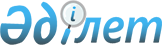 Об определении срока предоставления заявок на включение в список получателей субсидий и оптимальных сроков сева сельскохозяйственных культур на 2013 годПостановление акимата Узункольского района Костанайской области от 3 мая 2013 года № 108. Зарегистрировано Департаментом юстиции Костанайской области 10 июня 2013 года № 4146

      В соответствии со статьей 31 Закона Республики Казахстан от 23 января 2001 года "О местном государственном управлении и самоуправлении в Республике Казахстан", пунктом 12 Правил субсидирования из местных бюджетов на повышение урожайности и качества продукции растениеводства, утвержденных постановлением Правительства Республики Казахстан от 4 марта 2011 года № 221, на основании рекомендаций товарищества с ограниченной ответственностью "Костанайский научно-исследовательский институт сельского хозяйства", акимат Узункольского района ПОСТАНОВЛЯЕТ:



      1. Определить срок предоставления заявок на включение в список получателей субсидий - до 15 мая 2013 года.



      2. Определить оптимальные сроки сева по каждому виду субсидируемых приоритетных сельскохозяйственных культур на 2013 год согласно приложению к настоящему постановлению.



      3. Контроль за исполнением настоящего постановления возложить на заместителя акима района Ибрагимова У. Ш.



      4. Настоящее постановление вводится в действие после дня его первого официального опубликования и распространяется на отношения, возникшие с 25 апреля 2013 года.      Аким района                                Т. Ташмагамбетов      СОГЛАСОВАНО:      Начальник государственного

      учреждения "Отдел сельского

      хозяйства акимата

      Узункольского района"

      __________ К. Аскаров

Приложение         

к постановлению акимата  

от 3 мая 2013 года    

№ 108             Оптимальные сроки сева по каждому виду субсидируемых приоритетных сельскохозяйственных культур на 2013 год
					© 2012. РГП на ПХВ «Институт законодательства и правовой информации Республики Казахстан» Министерства юстиции Республики Казахстан
				№Виды приоритетных

сельскохозяйственных

культурОптимальные сроки сева1Яровые зерновые культурыс 15 мая по 5 июня2Зернобобовые культурыс 15 мая по 5 июня3Масличные культурыс 15 мая по 30 мая4Картофельс 10 мая по 5 июня5Овощис 25 апреля по 10 июня6Кормовые культуры,

многолетние бобовые травы

первого года жизнис 15 мая по 10 июня,

1 срок - с 1 мая

по31 мая,

2 срок - с 5 июля по

10 сентября7Многолетние травы,

посеянные для залужения

сенокосных угодий1 срок - с 1 мая

по 31 мая,

2 срок - с 5 июля по

10 сентября8Кукуруза и подсолнечник

на силосс 15 мая по 31 мая